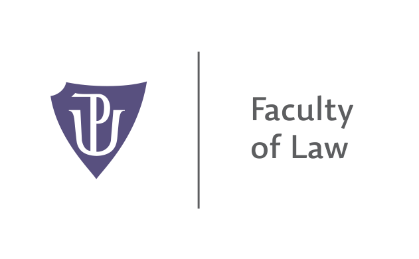 Enrollment formI do declare that the data provided above are true. All subsequent changes will be announced 
at the International Office.In Olomouc ………………………						……………………………………….										signaturePersonal data are subject to special code regulated under Act N. 101/2000 Coll., regulating the protection of personal data and any amendments as regulated by law.		Field of study:Field of study:Field of study:Field of study:Academic year:Academic year:Year of study:Surname, title:Surname, title:Surname, title:First name:First name:First name:Sex:Date of birth:Place of birth: Place of birth: Place of birth: Place of birth: Birth code (if any):Birth code (if any):Marital status:Marital status:ID/passport number:ID/passport number:ID/passport number:ID/passport number:ID/passport number:Permanent address:Permanent address:Permanent address:Permanent address:Permanent address:Permanent address:Permanent address:Current (local) address:Current (local) address:Current (local) address:Current (local) address:Current (local) address:Current (local) address:Current (local) address:Bank account number:Bank account number:Bank account number:Bank account number:Bank:Bank:Bank:Telephone number:Telephone number:Telephone number:Telephone number:E-mail:E-mail:E-mail: